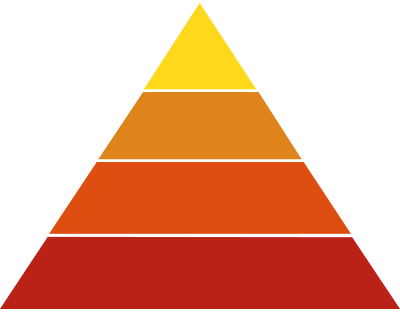 Rubric DyslexieHandreiking voor het gebruik van de Rubric Dyslexie in po en voVersie 28 september 2020Doel van de Rubric Dyslexie in po en voHet doel van de Rubric Dyslexie is om de leerling met Dyslexie te begeleiden bij het omgaan met dyslexie. Leerlingen krijgen in gesprek met de docent aan de hand van deze rubric inzicht in hoe ze omgaan met hun dyslexie en hoe ze dit kunnen verbeteren tijdens de lessen. De rubric heeft betrekking op het lezen, spellen en de vreemde talen. Het doel is ook om de overgang van po naar vo gemakkelijker te maken. Door het gebruik van deze rubric leert een leerling al op de basisschool te reflecteren op hoe hij/zij omgaat met dyslexie. Ook draagt de rubric bij aan herkenning van de manier van werken, omdat het zowel in het po als in het vo wordt gebruikt. De Rubric bestaat uit drie delen die gaan over Taak uitvoeren en Hier sta ik. Per onderdeel bespreek je of een leerling Starter, Junior, Gevorderd of Expert is. Ook kan ingevuld worden of een onderdeel niet van toepassing is. Wie bespreekt de rubric met de leerlingen met dyslexie?De rubric wordt besproken door de groepsleerkracht, de ib-er, de leerkracht vreemde talen, de dyslexiecoach of Wie?De Rubric Dyslexie in po en vo is bedoeld voor alle leerlingen in groep 7 en 8 van het basisonderwijs en de eerste twee jaren in het voortgezet onderwijs met dyslexie. Frequentie
Bespreek de Rubric Dyslexie in po en vo drie tot vier keer per jaar met een leerling, bijvoorbeeld voorafgaand aan een vakantie of proefwerkweek. Laat de leerling zelf de Rubric invullen en bewaren. Dit is niet altijd haalbaar, maar probeer minimaal 1 maal per jaar met alle leerlingen te spreken. VoorbereidingMaak een afspraak voor het bespreken van de Rubric met de leerling. De leerling meldt dit vervolgens aan de leerkracht of docent (VO). Het bespreken van de Rubric met de leerling neemt ongeveer 15 minuten in beslag. Zorg dat de afspraak in een rustige ruimte of hoek kan plaatsvinden. Zorg ook voor voldoende privacy, zodat de leerling zich vrij voelt om te praten.UitvoeringDe leerling vult tijdens het gesprek met de dyslexiecoach de rubric in. De leerling is verantwoordelijk voor het bewaren van het instrument, zodat er een volgende keer op doorgegaan kan worden. Licht de eerste keer toe wat de reden is om de leerling uit te nodigen voor het bespreken en invullen van de Rubric. Bespreek vervolgens de Rubric. Je bespreekt alle tabbladen van de rubric. Iedere vraag kent een aantal niveaus van starter naar expert. Om zoveel mogelijk tekst te vermijden is soms alleen de tekst toegevoegd van het laagste niveau en van het hoogste niveau. De leerling kan met een cirkel of schuine streep een bepaald deel accentueren of arceren met een stift. Zo wordt duidelijk waar de leerling staat bij de verschillende onderdelen. Vul de onderdelen van het blad ‘Hier sta ik’ samen in met de leerling:InformatieHoe gaat hetWaar ga ik aan werkenAfspraken die ik maak zijnDe volgende onderdelen vult de leerling tenslotte ook in:Kracht: dit gaat over een sterk punt dat opvalt tijdens het bespreken, bijvoorbeeld goede motivatieWerkpunt: hier vult de leerling het belangrijkste werkpunt in. Vul maar één punt in, bijvoorbeeld de planning Bij het invullen van de rubric kan het zijn dat een bepaald onderdeel niet van toepassing is. Dit kan in de laatste kolom aangegeven worden. Afsluiting van het gesprekAan het eind van het gesprek met de leerling wordt de volgende afspraak gemaakt.Vraag aan de leerling of de leerling ideeën heeft gekregen over hoe verder om te gaan met zijn/haar dyslexie de komende periode. En of er nog andere vragen zijn. Geef ook aan of de leerling tussentijds vragen kan stellen aan de dyslexiecoach.  Maak als docent aantekeningen van het gesprek. De leerling zelf bewaart de rubric, zodat er ook tussendoor af en toe naar gekeken kan worden. 
